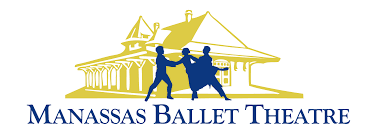 Peter & the Wolf & MoreStudent Dancer Rehearsal Schedule*any changes or updates to the schedule are marked in red1.14.21*Any Changes will be emailed out.*Any Changes will be emailed out.*Any Changes will be emailed out.Thursday, January 148:30-9:00 pmStudio B:  Kaitlin’s Piece (Girls Only)Friday, January 157:30-8:00 pmStudio B:  Kaitlin’s Piece (Boys Only)Saturday, January 162:30-4:30 pm Studio A: Kaitlin’s PieceSaturday, January 162:30-4:30 pm Studio B: Ahmed’s PieceThursday, January 218:30-9:00 pmStudio B:  Kaitlin’s Piece (Girls Only)Friday, January 227:30-8:00 pmStudio B:  Kaitlin’s Piece (Boys Only)Saturday, January 232:30-4:30 pm Studio A: Kaitlin’s PieceSaturday, January 232:30-4:30 pm Studio B: Ahmed’s PieceThursday, January 288:30-9:00 pmStudio B:  Kaitlin’s Piece (Girls Only)Friday, January 297:30-8:00 pmStudio B:  Kaitlin’s Piece (Boys Only)Saturday, January 302:30-4:30 pm Studio A: Kaitlin’s PieceSaturday, January 302:30-4:30 pm Studio B: Ahmed’s PieceThursday, February 48:30-9:00 pmStudio B:  Kaitlin’s Piece (Girls Only)Friday, February 57:30-8:00 pmStudio B:  Kaitlin’s Piece (Boys Only)Saturday, February 62:30-4:30 pm Studio A: Ahmed’s PieceSaturday, February 64:45-5:45pm Studio B: Kaitlin’s PieceThursday, February 118:30-9:00 pmStudio B:  Kaitlin’s Piece (Girls Only)Friday, February 127:30-8:00 pmStudio B:  Kaitlin’s Piece (Boys Only)Saturday, February 132:30-4:30 pm Studio B: Ahmed’s PieceSaturday, February 134:30-5:30 pm Studio B: Kaitlin’s PieceThursday, February 188:30-9:00 pmStudio B:  Kaitlin’s Piece (Girls Only)Friday, February 197:30-8:00 pmStudio B:  Kaitlin’s Piece (Boys Only)Saturday, February 202:30-4:30 pm Studio B: Ahmed’s PieceSaturday, February 204:30-5:30 pm Studio B: Kaitlin’s PieceThursday, February 258:30-9:00 pmStudio B:  Kaitlin’s Piece (Girls Only)Friday, February 267:30-8:00 pmStudio B:  Kaitlin’s Piece (Boys Only)Saturday, February 272:30-4:00 pm Cleaning TBASaturday, February 274:00-4:30 pm Put On CostumesSaturday, February 274:30-7:00pmCostume Run Through - In Order of Dances1. Kaitlin, 2. Ahmed 3. Peter & The WolfThursday, March 48:30-9:00 pmStudio B:  Kaitlin’s Piece (Girls Only)Friday, March 57:30-8:00 pmStudio B:  Kaitlin’s Piece (Boys Only)Saturday, March 62:30-4:00 pm Cleaning TBASaturday, March 64:00-4:30 pm Put On CostumesSaturday, March 64:30-7:00pmCostume Run Through - In Order of Dances1. Kaitlin 2. Ahmed 3. Peter & The WolfTECH WEEK MARCH 9-14 @ HPAC**TECH WEEK WARM UP CLASSES WILL BE HELD AT MBA**TECH WEEK MARCH 9-14 @ HPAC**TECH WEEK WARM UP CLASSES WILL BE HELD AT MBA**TECH WEEK MARCH 9-14 @ HPAC**TECH WEEK WARM UP CLASSES WILL BE HELD AT MBA**STAGING REHEARSALSTAGING REHEARSALSTAGING REHEARSALTuesday, March 96:00pmDancer Call TimeTuesday, March 96:15pmStaging Rehearsal BeginsTECH REHEARSALTECH REHEARSALTECH REHEARSALWednesday. March 106:00pmDancer Call TimeWednesday, March 106:15pmTech Rehearsal BeginsDRESS REHEARSALDRESS REHEARSALDRESS REHEARSALThursday, March 116:30pmDancer Call TimeThursday, March 117:30pmDress Rehearsal BeginsPERFORMANCESPERFORMANCESPERFORMANCESFriday, March 126:30pmDancer Call TimeSaturday, March 136:30pmDancer Call TimeSunday, March 142:00pmDancer Call Time